Please note:The applicant’s address must be submitted on this page.If the applicant/agent wishes to submit additional contact information, this may be included here.This page will not be published as part of the file.APPLICANT (not agent acting on behalf of applicant)PROMOTERPERSON NOMINATED TO DEAL WITH LOCAL AUTHORITYADDRESS OF LANDOWNERAn application for a Licence shall:be accompanied by a copy of the relevant page of each newspaper containing the notice required to be published under article 185, (See requirements for notice below)where the applicant is not the owner or occupier of the venue, be accompanied by confirmation in writing from such owner or occupier of his or her consent to the holding of the event,be accompanied by a draft plan for the management of the event prepared in accordance with the appropriate code or codes of practice and including—the names and responsibilities of the event controller, the event safety officer and their deputies,a draft site emergency plan,a draft traffic management plan,a draft safety strategy statement,a draft environment monitoring programme for, before, during and after the proposed event, andprovision for the removal of structures and the carrying out of any works for the reinstatement of the venue subsequent to the event, for the full clean-up of the surrounding area, and for any remedial works arising from any damage caused to public property, facilities or amenities associated with the event,be accompanied by a location map of sufficient size and containing details of related sites and features in the vicinity of the venue, to a scale of not less than 1:1000 in built up areas and 1:2500 in all other areas and marked clearly to show such related sites or features, and drawings to an appropriate scale of the venue, including a site layout plan and a viewing accommodation plan. (Any map referred to which is based on an Ordnance Survey map shall indicate thereon the relevant Ordnance Survey sheet number).6 copies of the application and accompanying documents, maps and drawings shall be submitted to the local authority.Where an event is proposed to be held on a public road, or any other land under the control of the Local Authority information required as per (b) above shall not apply.	The fee the fee for making an application in respect of an event being held mainly for profit or gain shall be €2,500.A Local Authority may, by notice in writing, require an applicant to submit additional copies of the application and accompanying documents, maps or drawingsPLEASE NOTE: THE LICENCE APPLICATION MUST BE LODGED AT LEAST 10 WEEKS PRIOR TO THE DATE OF THE EVENT.Public NoticeWithin the period of 2 weeks before applying for a Licence, the applicant shall publish a notice of his or her intention to submit an application in one local and one national newspaper.A notice under sub-article (1) shall state—the name of the applicant,that the applicant is applying for a licence to hold an event in accordance with Part XVI of the Planning and Development Act, 2000(as amended),the location of the venue at which the proposed event is to be held,the type of event proposed to be held,the date proposed for the holding of the event,the name of the local authority to which the application is being made,the anticipated number of the audience at the proposed event,that the application for a licence may be inspected during office hours at the offices of the local authority for a period of 5 weeks from the date of receipt of the application by that authority, and	that a submission or observation may be made to the local authority within 5 weeks of the date of receipt of the application by the local authority.The local authority may require that an additional newspaper notice be published where it considers that the notice, because of its content or for any other reason, is misleading or inadequate for the information of the public.See attached list of approved newspapers.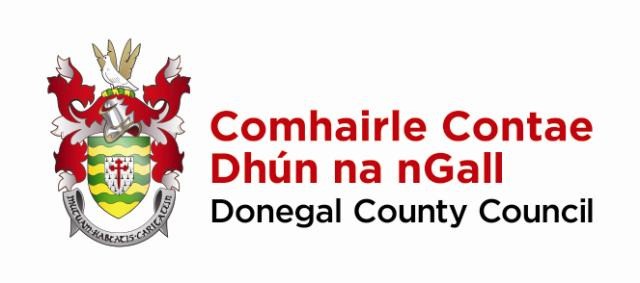 Application for Licensing of  Outdoor EventsPart XVI of the Planning and Development Act, 2000 (as amended)Completed form to be returned to: - Planning Department, Corporate Headquarters, Co House, Lifford, Co. DonegalTelephone: 074 9153900	Fax: 074 9142120  Email: planning@donegalcoco.iePlease read directions & documentation requirements at back of form before completion.All questions relevant to the proposal being applied for must be answered.Non-relevant questions: Please mark N/APlease ensure all necessary documentation is attached to your application form.DATA PROTECTIONThe publication of applications by planning authorities may lead to applicants being targeted by persons engaged in direct marketing. In response to a request from the Data Protection Commissioner, you are given an opportunity to indicate a preference with regard to the receipt of direct marketing arising from the lodging of this application.If you are satisfied to receive direct marketing please tick this box.It is the responsibility of those wishing to use the personal data on applications for direct marketing purposes to be satisfied that they may doso legitimately under the requirements of the Data Protection Acts 1988 & 2003 taking account of the preference outlined above.Application for Licensing of  Outdoor EventsApplication for Licensing of  Outdoor EventsApplication for Licensing of  Outdoor Events1Applicant Name1Address To be supplied at end of this application form - Question 9Address To be supplied at end of this application form - Question 92Promoter2Address To be supplied at end of this application form - Question 10Address To be supplied at end of this application form - Question 103Person Nominated todeal with Local Authority3Address To be supplied at end of this application form - Question 11Address To be supplied at end of this application form - Question 114Description of proposed event and audience profile5Location ofProposed Event6Applicants legal interest in the site7If applicant is not the owner or occupier, state ownersnameAddress To be supplied at end of this application form - Question 12Address To be supplied at end of this application form - Question 12If applicant is not the owner/occupier a letter of consent from the legal owner to carry out the proposal in question must accompany thisapplicationIf applicant is not the owner/occupier a letter of consent from the legal owner to carry out the proposal in question must accompany thisapplication8(a)Proposed date of event8(b)Proposed duration ofevent8(c)Proposed Start and Finish timesStart:8(c)Proposed Start and Finish timesFinish:9Anticipated attendance number10Signed10Signed(Applicant or Promoter as appropriate)11DatedAddress (Required)Telephone No.Fax NoEmail AddressAddress (Required)Telephone No.Email Address (if any)Should all correspondence be sent to the above address? (Please tick appropriate box)(Please note that if the answer is ‘No’, all correspondence will be sent to the Applicant’s address stated in Question 9.)Yes [	]	No	[	]Should all correspondence be sent to the above address? (Please tick appropriate box)(Please note that if the answer is ‘No’, all correspondence will be sent to the Applicant’s address stated in Question 9.)Yes [	]	No	[	]Address (Required)Telephone No.Email Address (if any)Address (Required)Telephone No.Email Address (if any)